SDCRID’s ‘Mighty Mentors’ Mentorship Program 2017-2018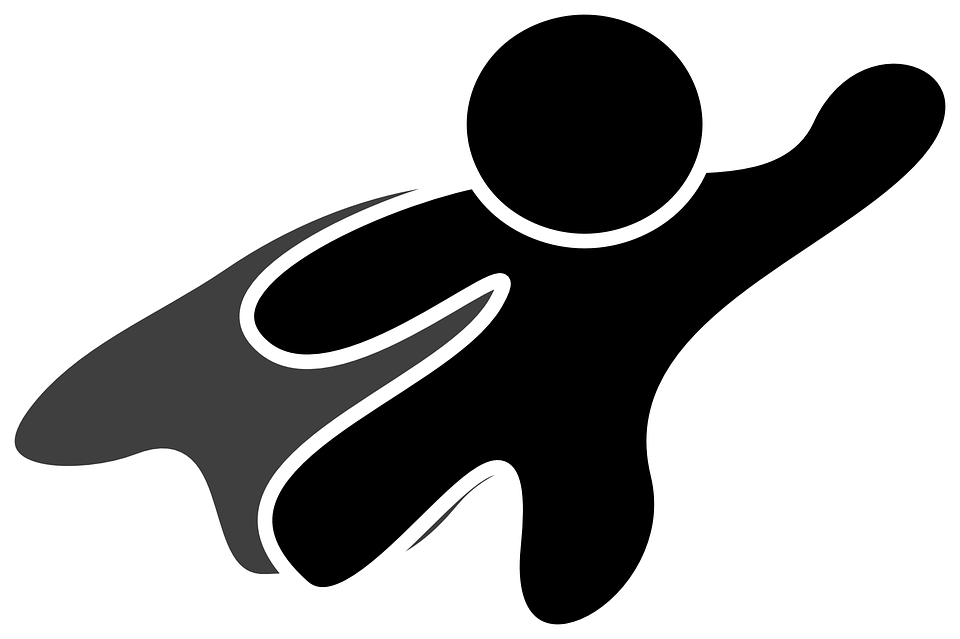 What is new about the 2017-2018 Mentorship Program:Mentorship pairs will be scheduled for an on-going job together at one of our community partner’s job sites for the Spring 2018 semester.  Mentorship pairs would meet after the class/job for the mentorship time that will include feedback, debriefing, and mentorship activities.    Benefits for Mentors:Free CEUs for mentor training workshopsFree CEUs for mentoring time (up to 2.0 CEUs)Non-SDCRID members will be given a one-time membership to SDCRIDSmall stipendWorking with awesome pre-certified interpretersMentor requirements:Nationally Certified (NIC or CI & CT)At least 7 years experienceDedicated and passionate about the field!Able to attend the mentor trainingsAble to commit to mentor for an hour after the class/job at least once a week for the Spring 2018 semesterMentor trainings:Nov. 11 & 12, 2017:  Robyn Dean with Justice Reasoning/DC-S for mentors at Palomar College. Saturday will be open to all participants and Sunday will be closed to mentors only. Additionally, Robyn Dean has committed to three or four 90 minute online sessions throughout the Spring Semester to check-in with mentors, discuss topics and issues that come up, and provide supervision (dates TBD).January (date TBD): Program Orientation and a workshop for mentors by Geri Mu on “How to Get from A to B” focusing on pre-diagnostics skills, resources, and how to talk about the work.March 3, 4, & 5, 2018: Dennis Cokely with Diagnostics for Mentors.Mentee Requirements:SDCRID Community Partner will screen and be willing to hire the mentee for the Spring 2018 semesterMust commit to working with the mentor for an hour after the class/job at least once a week for the Spring 2018 semesterNot accepting current students of ITP programs